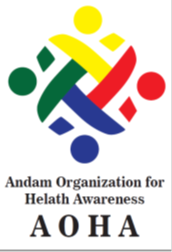 بۆ/ فه‌رمانگه‌ی ڕێكخراوه‌ ناحكومیه‌كانبابه‌ت/ ڕاسپاردنی نۆێنه‌ری ڕێكخراوبۆ ئاگاداری به‌ڕێزتان نۆێنه‌ری ڕێگه‌پێدراوی رێكخراومان ئه‌م به‌رێزه‌ی خواره‌وه‌یه‌ كه‌ به‌رێزیان هه‌ڵده‌ستێت به‌ جێ به‌جێ كردنی كاروباره‌ كارگێڕی و دارایه‌كانی ڕێكخراومان. تكایه‌ هاوكاری بكه‌ن . له‌ گه‌ڵ ڕێزماندا....وێنه‌یه‌ك:  دۆسیه‌ی كه‌سی ئه‌رشیفژناوی سیانیناونیشانژماره‌ی ته‌له‌فۆن3ئاواره‌ به‌ختیار رسولبه‌ڕێوه‌به‌ری كارگێری و دارایی07508882042